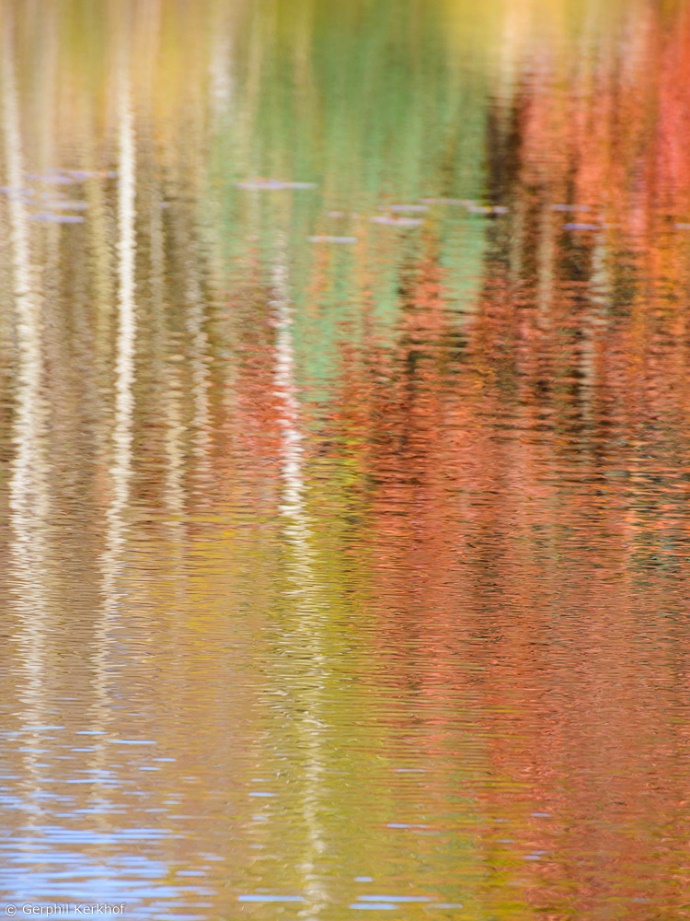 Wil je dit informatieformulier invullen, tekenen en emailen naar gerphil@essentialwaves.nl? Wij zullen dan op korte termijn contact met je opnemen.VerklaringGraag schrijven wij ons in voor het weekend “AD(H)D in de Liefde” dat van 3 t/m 5 juni georganiseerd wordt door Gerphil Kerkhof (Essential Waves) en Carolien Oosterhoff (HeartPepper), in ’t Zonnehuis in Loenen.Wij hebben de bijbehorende voorwaarden gelezen en gaan daarmee akkoord.Iets over onsHoe ziet onze leefsituatie & relatie eruit?Ondertekening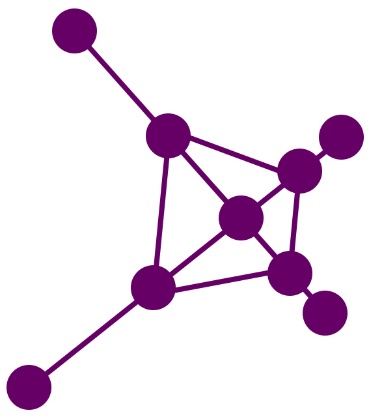 InschrijfformulierWeekend “AD(H)D in de Liefde”Partner 1Partner 2Achternaam:Roepnaam:Geboortedatum:Eventuele dieetwensen:Telefoonnummer en email:Wat is jullie woonadres?De ‘buitenkant’ van jullie relatie: huwelijkse staat, woon je samen?Sinds wanneer hebben jullie een relatie?Heb je kinderen? Graag naam, geslacht en geboortejaar.Kan je alvast iets kwijt over jullie relatie?Wat je verwacht/hoop je van het weekend?Partner 1Partner 2Naam & PlaatsHandtekening: